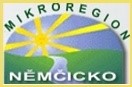 ZÁVĚREČNÝ ÚČET MIKROREGIONU NĚMČICKO ZA ROK 2016Údaje o mikroregionu:Adresa: Mikroregion NěmčickoPalackého náměstí 3798 27 Němčice nad HanouDoručovací adresa: Mikroregion NěmčickoMořice č.p. 68798 28 MOŘICETelefonické spojení: 	předseda MRG: 	582 388 265, 721 213 323				účetní:		602 508 690e-mailová pošta: starosta@drevnovice.cz, hospodarka@morice.czWebové stránky: www.nemcicko.czPočet obyvatel k 31. 12. 2016: 10 215Rozloha katastru obcí: 9 253 haOd 30. 5. 2016 je novou členskou obcí obec Želeč. Počet členů je tedy 17.Předseda správní rady: Bohumila Charvátová1. Místopředseda: Jan Vrána2. Místopředseda: Alena WagnerováČlen správní rady: Vlastimil MichlíčekČlen správní rady: Ladislav SypkoPočet jednání správní rady za rok 2016:Jednání správní rady: 1Počet jednání valného shromáždění: 5Komise: dozorčí radaSložení dozorčího komise: předseda: Ing. Jan Vránamístopředseda: Pavel Drnovskýčlen: Josef PolášekNávrh rozpočtu na rok 2016 zveřejněn na úředních deskách jednotlivých obcí a v elektronické podobě způsobem umožňující dálkový přístup ve dnech 28. 1. - 16. 2. 2016.Rozpočet na rok 2016 schválilo Valné shromáždění MRG Němčicko dne 15. 2. 2016.PLNĚNÍ ROZPOČTU MIKROREGIONU NĚMČICKO ZA ROK 2016Příjmy:Výdaje:Financování:Stav finančních prostředků na bankovních účtech:k 31. 12. 2016 účet 231:Základní běžný účet ČS:		104 262,25 KčZákladní běžný účet ČNB:	81,20 KčZávazky k dodavatelům účet 321:Stav k 31. 12. 2016: 157 173,-- Kč.Odběratelé účet 311:Stav k 31. 12. 2016: 6 330,--KčRozvaha k 31. 12. 2016:Aktiva celkem:	338 300,95Pasiva celkem:	338 300,95INVENTARIZACE:Inventarizace majetku Mikroregionu Němčicko byla provedena k 31. 12. 2016. Jejím předmětem byl veškerý majetek mikroregionu. Při inventarizaci nebyly zjištěny žádné inventarizační rozdíly. Majetek MRG je veden v počítačovém zpracování inventarizačních soupisů.PŘEZKOUMÁNÍ HOSPODAŘENÍ:Na základě žádosti předsedy MRG Němčicko, byla provedena dne 4. května 2017 kontrola hospodaření Mikroregionu Němčicko pracovníky Krajského úřadu – oddělení kontroly Olomouckého kraje.Závěr: Při přezkoumání hospodaření dobrovolného svazku obcí Mikroregion Němčicko za rok 2016 nebyly zjištěny chyby a nedostatky.Příloha: 1) Výkaz FIN 2 – 12 M sestavený k 31. 12. 20162) Rozvaha sestavená k 31. 12. 20163) Výkaz zisku a ztrát k 31. 12. 20164) Příloha k 31. 12. 20165) Zpráva o výsledku přezkoumání hospodaření Mikroregionu Němčicko za rok 2016Bohumila Charvátovápředseda MRG NěmčickoZpracovala:	 	Zdenka Loučková, účetní Mikroregionu NěmčickoDne: 			18. 5. 2017Zveřejněno na úřední desce dne:	…........................Sňato z úřední desky dne: 		…........................Zveřejněno na webových stránkách obce dne: 	…........................Sňato dne:	 						….........................Podpis osoby potvrzující zveřejnění:			 …........................Razítko Obecního úřadu:Schválený rozpočetUpravený rozpočetSkutečnostDaňové příjmy0,--0,--0,--Nedaňové příjmy76 100,--381 650,--375 464,08Kapitálové příjmy0,--0,--0,--Přijaté transfery306 390,--306 390,--306 890,--Příjmy celkem382 490,--688 340,--682 354,08Schválený rozpočetUpravený rozpočetSkutečnostBěžné výdaje382 490,--688 273,--685 539,89Kapitálové výdaje0,--0,--0,--Výdaje celkem382 490,--688 273,--685 539,89Schválený rozpočetUpravený rozpočetSkutečnost0,---67,--3 185,81